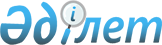 Об утверждении государственного образовательного заказа на подготовку специалистов с техническим и профессиональным, послесредним образованием на 2019-2020 учебный годПостановление акимата Актюбинской области от 22 февраля 2019 года № 72. Зарегистрировано Департаментом юстиции Актюбинской области 25 февраля 2019 года № 5969
      В соответствии со статьей 27 Закона Республики Казахстан от 23 января 2001 года "О местном государственном управлении и самоуправлении в Республике Казахстан", подпунктом 8-3) пункта 2 статьи 6 Закона Республики Казахстан от 27 июля 2007 года "Об образовании", приказом Министра образования и науки Республики Казахстан от 29 декабря 2016 года № 122 "Об утверждении Правил размещения государственного образовательного заказа на подготовку кадров с техническим и профессиональным, послесредним, высшим и послевузовским образованием с учетом потребностей рынка труда, на подготовительные отделения организаций высшего и (или) послевузовского образования, а также на дошкольное воспитание и обучение, среднее образование", зарегистрированным в Реестре государственной регистрации нормативных правовых актов № 13418, акимат Актюбинской области ПОСТАНОВЛЯЕТ:
      Сноска. Преамбула – в редакции постановления акимата Актюбинской области от 05.02.2020 № 37 (вводится в действие по истечении десяти календарных дней после дня его первого официального опубликования).


      1. Утвердить государственный образовательный заказ на подготовку специалистов с техническим и профессиональным, послесредним образованием на 2019-2020 учебный год за счет средств местного бюджета согласно приложению к настоящему постановлению.
      2. Государственному учреждению "Управление образования Актюбинской области" в установленном законодательством порядке обеспечить:
      1) государственную регистрацию настоящего постановления в Департаменте юстиции Актюбинской области;
      2) направление настоящего постановления на официальное опубликование в периодических печатных изданиях и Эталонном контрольном банке нормативных правовых актов Республики Казахстан.
      3. Контроль за исполнением настоящего постановления возложить на заместителя акима Актюбинской области Токжанова М.Л.
      4. Настоящее постановление вводится в действие со дня первого официального опубликования. Государственный образовательный заказ на подготовку специалистов с техническим и профессиональным образованием за счет средств местного бюджета на 2019-2020 учебный год
      Сноска. Приложение - в редакции постановления акимата Актюбинской области от 05.02.2020 № 37 (вводится в действие по истечении десяти календарных дней после дня его первого официального опубликования).
					© 2012. РГП на ПХВ «Институт законодательства и правовой информации Республики Казахстан» Министерства юстиции Республики Казахстан
				
      Аким Актюбинской области 

Б. Сапарбаев
Приложение к постановлению акимата Актюбинской области от 22 февраля 2019 года № 72
№
Код
Специальность
Язык обучения
Количество учащихся
Средняя стоимость расходов в месяц на обучение одного специалиста в тенге
Средняя стоимость расходов в месяц на обучение одного специалиста в тенге
№
Код
Специальность
Язык обучения
Количество учащихся
Для государственных организации
Для частных организации
Город Актобе
Город Актобе
Город Актобе
Город Актобе
Город Актобе
Город Актобе
Город Актобе
0100000 – Образование
0100000 – Образование
0100000 – Образование
0100000 – Образование
0100000 – Образование
0100000 – Образование
0100000 – Образование
1
0101000
Дошкольное воспитание и обучение
казахский
100
31180
27572
2
0103000
Физическая культура и спорт
казахский
25
31180
27572
3
0103000
Физическая культура и спорт
казахский
25
31180
27572
4
0105000
Начальное образование
казахский
75
31180
27572
4
0105000
Начальное образование
русский
25
31180
27572
5
0105000
Начальное образование
казахский
50
31180
27572
6
0105000
Начальное образование
русский
25
31180
27572
7
0108000
Музыкальное образование
казахский
25
31180
27572
8
0111000
Основное среднее образование
казахский
50
31180
27572
9
0111000
Основное среднее образование
русский
25
31180
27572
10
0111000
Основное среднее образование
казахский
50
31180
27572
11
0111000
Основное среднее образование
казахский
50
31180
27572
12
0111000
Основное среднее образование
казахский
25
31180
27572
13
0105000
Начальное образование
русский
25
31180
27572
Итого:
575
0300000 - Медицина, фармацевтика
0300000 - Медицина, фармацевтика
0300000 - Медицина, фармацевтика
0300000 - Медицина, фармацевтика
0300000 - Медицина, фармацевтика
0300000 - Медицина, фармацевтика
0300000 - Медицина, фармацевтика
14
0301000
Лечебное дело
казахский
75
31180
27572
15
0301000
Лечебное дело
казахский
25
31180
27572
16
0302000
Сестринское дело
казахский
100
31180
27572
16
0302000
Сестринское дело
русский
25
31180
27572
17
0305000
Лабораторная диагностика
казахский
25
31180
27572
Итого:
250
0400000 – Искусство и культура
0400000 – Искусство и культура
0400000 – Искусство и культура
0400000 – Искусство и культура
0400000 – Искусство и культура
0400000 – Искусство и культура
0400000 – Искусство и культура
18
0403000
Социально-культурная деятельность и народное художественное творчество (по профилю)
казахский
45
31180
27572
19
0404000
Инструментальное исполнительство и музыкальное искусство эстрады (по видам)
русский
5
111032
95992
20
0404000
Инструментальное исполнительство и музыкальное искусство эстрады (по видам)
казахский
5
111032
95992
20
0404000
Инструментальное исполнительство и музыкальное искусство эстрады (по видам)
русский
3
111032
95992
21
0404000
Инструментальное исполнительство и музыкальное искусство эстрады (по видам)
русский
3
111032
95992
22
0404000
Инструментальное исполнительство и музыкальное искусство эстрады (по видам)
казахский
21
31180
27572
23
0405000
Хоровое дирижирование
казахский
6
111032
95992
23
0405000
Хоровое дирижирование
русский
3
111032
95992
24
0406000
Теория музыки
русский
2
111032
95992
25
0407000
Пение 
казахский
4
111032
95992
25
0407000
Пение 
русский
3
111032
95992
26
0407000
Пение
казахский
5
111032
95992
27
0409000
Актерское искусство
казахский
50
31180
27572
Итого:
155
0500000 - Сервис, экономика и управление
0500000 - Сервис, экономика и управление
0500000 - Сервис, экономика и управление
0500000 - Сервис, экономика и управление
0500000 - Сервис, экономика и управление
0500000 - Сервис, экономика и управление
0500000 - Сервис, экономика и управление
28
0508000
Организация питания
казахский
25
35760
30628
28
0508000
Организация питания
русский
25
35760
30628
29
0508000
Организация питания
русский
25
35760
30628
30
0514000
Оценка
казахский
25
33152
28042
31
0518000
Учет и аудит (по отраслям)
казахский
25
33152
28042
32
0512000
Переводческое дело (по видам)
русский
25
33152
28042
Итого:
150
0600000 – Метрология, стандартизация и сертификация
0600000 – Метрология, стандартизация и сертификация
0600000 – Метрология, стандартизация и сертификация
0600000 – Метрология, стандартизация и сертификация
0600000 – Метрология, стандартизация и сертификация
0600000 – Метрология, стандартизация и сертификация
0600000 – Метрология, стандартизация и сертификация
33
0601000
Стандартизация, метрология и сертификация (по отраслям)
казахский
25
31180
27572
Итого:
25
0700000 – Геология, горнодобывающая промышленность и добыча полезных ископаемых
0700000 – Геология, горнодобывающая промышленность и добыча полезных ископаемых
0700000 – Геология, горнодобывающая промышленность и добыча полезных ископаемых
0700000 – Геология, горнодобывающая промышленность и добыча полезных ископаемых
0700000 – Геология, горнодобывающая промышленность и добыча полезных ископаемых
0700000 – Геология, горнодобывающая промышленность и добыча полезных ископаемых
0700000 – Геология, горнодобывающая промышленность и добыча полезных ископаемых
34
0713000
Геодезия и картография
русский
25
35760
30628
Итого:
25
0800000 - Нефтегазовое и химическое производство
0800000 - Нефтегазовое и химическое производство
0800000 - Нефтегазовое и химическое производство
0800000 - Нефтегазовое и химическое производство
0800000 - Нефтегазовое и химическое производство
0800000 - Нефтегазовое и химическое производство
0800000 - Нефтегазовое и химическое производство
35
0809000
Эксплуатация нефтяных и газовых месторождений (по профилю)
казахский
50
35760
30628
35
0809000
Эксплуатация нефтяных и газовых месторождений (по профилю)
русский
25
35760
30628
36
0819000
Технология переработки нефти и газа
казахский
25
35760
30628
36
0819000
Технология переработки нефти и газа
русский
25
35760
30628
Итого:
125
0900000 – Энергетика
0900000 – Энергетика
0900000 – Энергетика
0900000 – Энергетика
0900000 – Энергетика
0900000 – Энергетика
0900000 – Энергетика
37
0901000
Электрооборудование электрических станций и сетей (по видам)
казахский
25
35760
30628
38
0902000
Электроснабжение (по отраслям)
казахский
75
35760
30628
38
0902000
Электроснабжение (по отраслям)
русский
25
35760
30628
39
0904000
Электроснабжение, эксплуатация, техническое обслуживание и ремонт электротехнических систем железных дорог
казахский
50
35760
30628
40
0910000
Электрическое и электромеханическое оборудование (по видам)
казахский
25
35760
30628
40
0910000
Электрическое и электромеханическое оборудование (по видам)
русский
25
35760
30628
41
0911000
Техническая эксплуатация, обслуживание и ремонт электрического и электромеханического оборудования (по видам)
русский
25
35760
30628
Итого:
250
1000000 - Металлургия и машиностроение
1000000 - Металлургия и машиностроение
1000000 - Металлургия и машиностроение
1000000 - Металлургия и машиностроение
1000000 - Металлургия и машиностроение
1000000 - Металлургия и машиностроение
1000000 - Металлургия и машиностроение
42
1013000
Механообработка, контрольно-измерительные приборы и автоматика в промышленности
русский
25
35760
30628
43
1013000
Механообработка, контрольно-измерительные приборы и автоматика в промышленности
казахский
25
35760
30628
44
1012000
Гибкие автоматические линии
казахский
25
35760
30628
45
1014000
Технология машиностроения (по видам)
русский
25
35760
30628
Итого:
100
1100000 - Транспорт (по отраслям)
1100000 - Транспорт (по отраслям)
1100000 - Транспорт (по отраслям)
1100000 - Транспорт (по отраслям)
1100000 - Транспорт (по отраслям)
1100000 - Транспорт (по отраслям)
1100000 - Транспорт (по отраслям)
46
1107000
Техническая эксплуатация подъемно-транспортных, строительно- дорожных машин и оборудования (по отраслям)
казахский
25
35760
30628
47
1108000
Эксплуатация, ремонт и техническое обслуживание подвижного состава железных дорог (по видам)
казахский
25
35760
30628
48
1108000
Эксплуатация, ремонт и техническое обслуживание подвижного состава железных дорог (по видам)
казахский
125
35760
30628
49
1114000
Сварочное дело (по видам)
казахский
25
35760
30628
50
1119000
Холодильно - компрессорные машины и установки
русский
25
35760
30628
51
1112000
Эксплуатация машин и оборудования промышленности
казахский
25
35760
30628
Итого:
250
1200000 - Производство, монтаж, эксплуатация и ремонт (по отраслям)
1200000 - Производство, монтаж, эксплуатация и ремонт (по отраслям)
1200000 - Производство, монтаж, эксплуатация и ремонт (по отраслям)
1200000 - Производство, монтаж, эксплуатация и ремонт (по отраслям)
1200000 - Производство, монтаж, эксплуатация и ремонт (по отраслям)
1200000 - Производство, монтаж, эксплуатация и ремонт (по отраслям)
1200000 - Производство, монтаж, эксплуатация и ремонт (по отраслям)
52
1201000
Техническое обслуживание, ремонт и эксплуатация автомобильного транспорта
казахский
25
35760
30628
53
1201000
Техническое обслуживание, ремонт и эксплуатация автомобильного транспорта
русский
50
35760
30628
53
1201000
Техническое обслуживание, ремонт и эксплуатация автомобильного транспорта
казахский
125
35760
30628
54
1203000
Организация перевозок и управление движением на железнодорожном транспорте
казахский
75
35760
30628
54
1203000
Организация перевозок и управление движением на железнодорожном транспорте
русский
25
35760
30628
55
1225000
Производство мяса и мясных продуктов (по видам)
казахский
25
35760
30628
56
1226000
Технология и организация производства продукции предприятий питания
казахский
100
35760
30628
56
1226000
Технология и организация производства продукции предприятий питания
русский
25
35760
30628
57
1227000
Полиграфическое производство
казахский
25
35760
30628
Итого:
475
1300000 - Связь, телекоммуникации и информационные технологии
1300000 - Связь, телекоммуникации и информационные технологии
1300000 - Связь, телекоммуникации и информационные технологии
1300000 - Связь, телекоммуникации и информационные технологии
1300000 - Связь, телекоммуникации и информационные технологии
1300000 - Связь, телекоммуникации и информационные технологии
1300000 - Связь, телекоммуникации и информационные технологии
58
1302000
Автоматизация и управление (по профилю)
казахский
125
33152
28042
58
1302000
Автоматизация и управление (по профилю)
русский
25
33152
28042
59
1303000
Автоматика, телемеханика и управление движением на железнодорожном транспорте
казахский
75
33152
28042
59
1303000
Автоматика, телемеханика и управление движением на железнодорожном транспорте
русский
25
33152
28042
60
1304000
Вычислительная техника и программное обеспечение (по видам)
казахский
25
33152
28042
61
1305000
Информационные системы (по областям применения)
казахский
25
33152
28042
61
1305000
Информационные системы (по областям применения)
русский
50
33152
28042
62
1306000
Радиоэлектроника и связь (по видам)
казахский
25
33152
28042
63
1306000
Радиоэлектроника и связь (по видам)
казахский
25
33152
28042
64
1309000
Оптическое и электронное оборудование (по видам)
казахский
25
33152
28042
65
1311000
Эксплуатация устройств оперативной технологической связи железнодорожного транспорта
казахский
50
33152
28042
66
1310000
Техническая эксплуатация транспортного радиоэлектронного оборудования (по видам транспорта)
русский
25
33152
28042
Итого:
500
1400000 - Строительство и коммунальное хозяйство
1400000 - Строительство и коммунальное хозяйство
1400000 - Строительство и коммунальное хозяйство
1400000 - Строительство и коммунальное хозяйство
1400000 - Строительство и коммунальное хозяйство
1400000 - Строительство и коммунальное хозяйство
1400000 - Строительство и коммунальное хозяйство
67
1401000
Строительство и эксплуатация зданий и сооружений
русский
25
35760
30628
68
1401000
Строительство и эксплуатация зданий и сооружений
казахский
15
35760
30628
69
1402000
Техническая эксплуатация дорожно-строительных машин (по видам)
казахский
25
35760
30628
70
1403000
Монтаж и эксплуатация внутренних санитарно-технических устройств, вентиляции и инженерных систем (по видам)
казахский
50
35760
30628
71
1405000
Монтаж и эксплуатация оборудования и систем газоснабжения
казахский
25
35760
30628
72
1409000
Строительство железных дорог, путь и путевое хозяйство.
казахский
25
35760
30628
73
1410000
Строительство автомобильных дорог и аэродромов
казахский
25
35760
30628
74
1417000
Дизайн интерьера, реставрация, реконструкция гражданских зданий
русский
25
35760
30628
75
1418000
Архитектура
казахский
25
35760
30628
75
1418000
Архитектура
русский
25
35760
30628
76
1413000
Производство железобетонных и металлических изделий (по видам)
казахский
50
35760
30628
77
1414000
Мебельное производство (по видам)
казахский
25
35760
30628
Итого:
340
1500000 - Сельское хозяйство, ветеринария и экология
1500000 - Сельское хозяйство, ветеринария и экология
1500000 - Сельское хозяйство, ветеринария и экология
1500000 - Сельское хозяйство, ветеринария и экология
1500000 - Сельское хозяйство, ветеринария и экология
1500000 - Сельское хозяйство, ветеринария и экология
1500000 - Сельское хозяйство, ветеринария и экология
78
1502000
Агрономия
казахский
25
33152
28042
79
1508000
Лесное хозяйство, садово-парковое и ландшафтное строительство (по видам)
казахский
25
33152
28042
80
1510000
Механизация сельского хозяйства
казахский
25
33152
28042
81
1511000
Землеустройство
казахский
25
33152
28042
82
1512000
Зоотехния
казахский
25
33152
28042
83
1513000
Ветеринария
казахский
25
33152
28042
Итого:
150
Итого по городу Актобе:
3370
Мугалжарский район
Мугалжарский район
Мугалжарский район
Мугалжарский район
Мугалжарский район
Мугалжарский район
Мугалжарский район
0800000 - Нефтегазовое и химическое производство
0800000 - Нефтегазовое и химическое производство
0800000 - Нефтегазовое и химическое производство
0800000 - Нефтегазовое и химическое производство
0800000 - Нефтегазовое и химическое производство
0800000 - Нефтегазовое и химическое производство
0800000 - Нефтегазовое и химическое производство
84
0809000
Эксплуатация нефтяных и газовых месторождений (по профилю)
казахский
25
35760
30628
1300000 - Связь, телекоммуникации и информационные технологии
1300000 - Связь, телекоммуникации и информационные технологии
1300000 - Связь, телекоммуникации и информационные технологии
1300000 - Связь, телекоммуникации и информационные технологии
1300000 - Связь, телекоммуникации и информационные технологии
1300000 - Связь, телекоммуникации и информационные технологии
1300000 - Связь, телекоммуникации и информационные технологии
85
1304000
Вычислительная техника и программное обеспечение (по видам)
казахский
25
33152
28042
86
1306000
Радиоэлектроника и связь (по видам)
казахский
25
33152
28042
Итого:
75
Алгинский район
Алгинский район
Алгинский район
Алгинский район
Алгинский район
Алгинский район
Алгинский район
0100000 – Образование
0100000 – Образование
0100000 – Образование
0100000 – Образование
0100000 – Образование
0100000 – Образование
0100000 – Образование
87
0112000
Исламоведение
казахский
25
35096
31488
1200000 - Производство, монтаж, эксплуатация и ремонт (по отраслям)
1200000 - Производство, монтаж, эксплуатация и ремонт (по отраслям)
1200000 - Производство, монтаж, эксплуатация и ремонт (по отраслям)
1200000 - Производство, монтаж, эксплуатация и ремонт (по отраслям)
1200000 - Производство, монтаж, эксплуатация и ремонт (по отраслям)
1200000 - Производство, монтаж, эксплуатация и ремонт (по отраслям)
1200000 - Производство, монтаж, эксплуатация и ремонт (по отраслям)
88
1201000
Техническое обслуживание, ремонт и эксплуатация автомобильного транспорта
казахский
25
35760
30628
Итого:
50
Айтекебийский район
Айтекебийский район
Айтекебийский район
Айтекебийский район
Айтекебийский район
Айтекебийский район
Айтекебийский район
1300000 - Связь, телекоммуникации и информационные технологии
1300000 - Связь, телекоммуникации и информационные технологии
1300000 - Связь, телекоммуникации и информационные технологии
1300000 - Связь, телекоммуникации и информационные технологии
1300000 - Связь, телекоммуникации и информационные технологии
1300000 - Связь, телекоммуникации и информационные технологии
1300000 - Связь, телекоммуникации и информационные технологии
89
1304000
Вычислительная техника и программное обеспечение (по видам)
казахский
25
42198
31958
Итого:
25
Кобдинский район
Кобдинский район
Кобдинский район
Кобдинский район
Кобдинский район
Кобдинский район
Кобдинский район
1100000 - Транспорт (по отраслям)
1100000 - Транспорт (по отраслям)
1100000 - Транспорт (по отраслям)
1100000 - Транспорт (по отраслям)
1100000 - Транспорт (по отраслям)
1100000 - Транспорт (по отраслям)
1100000 - Транспорт (по отраслям)
90
1114000
Сварочное дело (по видам)
казахский
25
44583
34543
Итого:
25
Хромтауский район
Хромтауский район
Хромтауский район
Хромтауский район
Хромтауский район
Хромтауский район
Хромтауский район
0500000 - Сервис, экономика и управление
0500000 - Сервис, экономика и управление
0500000 - Сервис, экономика и управление
0500000 - Сервис, экономика и управление
0500000 - Сервис, экономика и управление
0500000 - Сервис, экономика и управление
0500000 - Сервис, экономика и управление
91
0518000
Учет и аудит (по отраслям)
казахский
25
33152
28042
1200000 - Производство, монтаж, эксплуатация и ремонт (по отраслям)
1200000 - Производство, монтаж, эксплуатация и ремонт (по отраслям)
1200000 - Производство, монтаж, эксплуатация и ремонт (по отраслям)
1200000 - Производство, монтаж, эксплуатация и ремонт (по отраслям)
1200000 - Производство, монтаж, эксплуатация и ремонт (по отраслям)
1200000 - Производство, монтаж, эксплуатация и ремонт (по отраслям)
1200000 - Производство, монтаж, эксплуатация и ремонт (по отраслям)
92
1201000
Техническое обслуживание, ремонт и эксплуатация автомобильного транспорта
русский
25
35760
30628
1300000 - Связь, телекоммуникации и информационные технологии
1300000 - Связь, телекоммуникации и информационные технологии
1300000 - Связь, телекоммуникации и информационные технологии
1300000 - Связь, телекоммуникации и информационные технологии
1300000 - Связь, телекоммуникации и информационные технологии
1300000 - Связь, телекоммуникации и информационные технологии
1300000 - Связь, телекоммуникации и информационные технологии
93
1304000
Вычислительная техника и программное обеспечение (по видам)
русский
25
33152
28042
Итого:
75
Уилский район
Уилский район
Уилский район
Уилский район
Уилский район
Уилский район
Уилский район
0500000 - Сервис, экономика и управление
0500000 - Сервис, экономика и управление
0500000 - Сервис, экономика и управление
0500000 - Сервис, экономика и управление
0500000 - Сервис, экономика и управление
0500000 - Сервис, экономика и управление
0500000 - Сервис, экономика и управление
94
0508000
Организация питания
казахский
25
44583
34543
1500000 - Сельское хозяйство, ветеринария и экология
1500000 - Сельское хозяйство, ветеринария и экология
1500000 - Сельское хозяйство, ветеринария и экология
1500000 - Сельское хозяйство, ветеринария и экология
1500000 - Сельское хозяйство, ветеринария и экология
1500000 - Сельское хозяйство, ветеринария и экология
1500000 - Сельское хозяйство, ветеринария и экология
95
1510000
Механизация сельского хозяйства
казахский
25
42198
31958
Итого:
50
Итого по районам:
300
Итого по области:
3670